          DIRECTIONS FOR SCHOOL OF MINISTRY APPLICATION / “PROGRAM COMMITMENT FORM”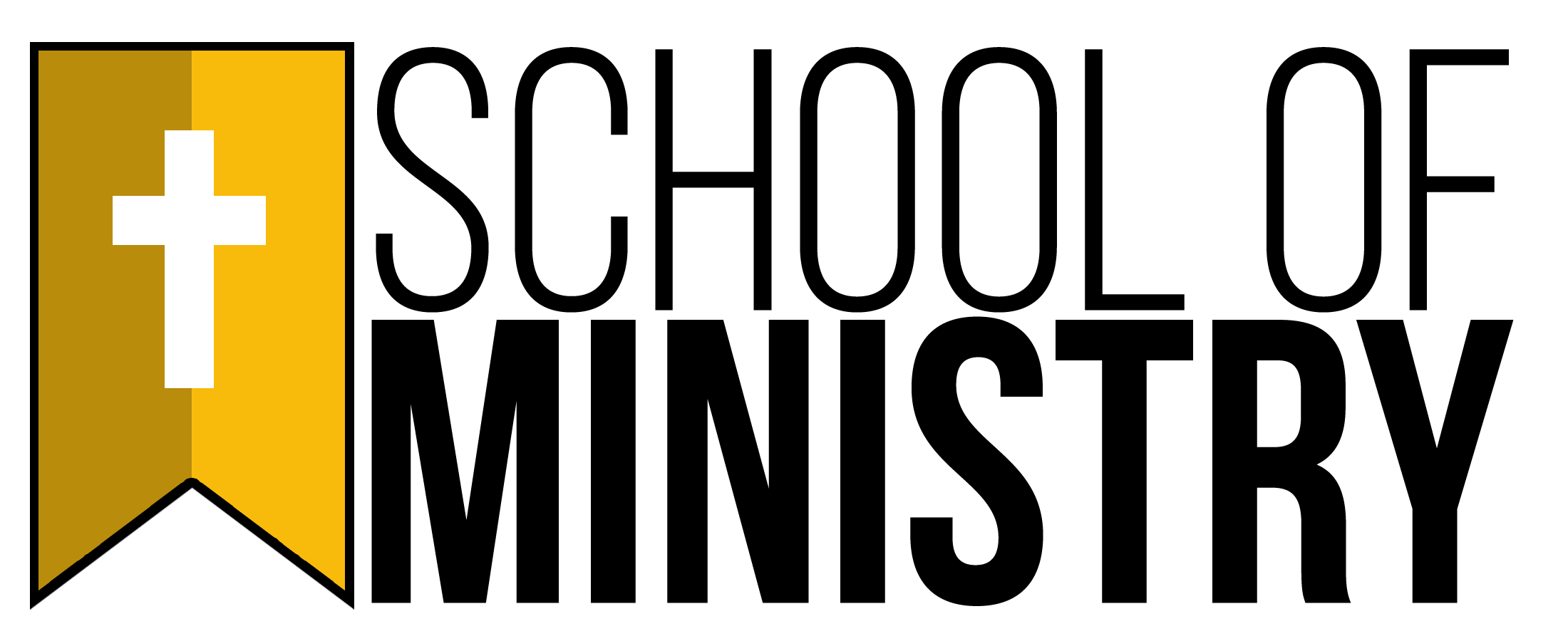 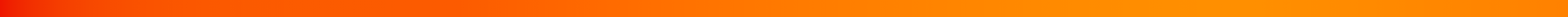 Complete the entire application packet including:Background Check formPastoral Recommendation formPrepare a cover letter as to why you would like to be a SOM student at Life Link ChurchEnclose the Initiation Fees (non-refundable $50.00 Application Fee, refundable $200.00 Registration Fee) payable to Life Link ChurchSubmit Complete Application Packet (Application, Cover Letter, Background Check Form, Pastoral Recommendation Form, and Application fee) to the SOM Representative on Sundays or mail to:Life Link ChurchAttn: Pastor Tom Carlini725 W Warner Rd
Gilbert, AZ 85233Application Packet Deadline: Sunday, 8/26/18 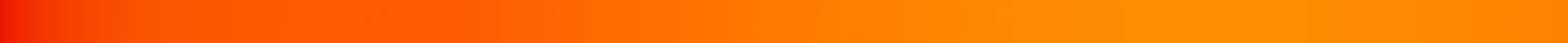 SCHOOL OF MINISTRY APPLICATION / “PROGRAM COMMITMENT FORM”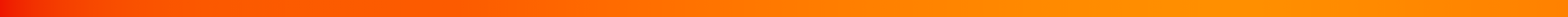 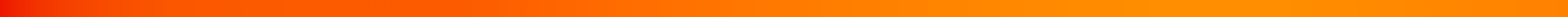 Applications are received and students are accepted without regard to race, color, sex, age, national origin, marital status, physical or mental handicap, veterans status and citizenship status. The receipt of this application does not mean that a position is available nor does it obligate Life Link Church in any way. Please submit this completed application with a cover letter explaining why you would like to be a SOM student at Life Link Church. While completing this application if you find it necessary to provide additional comments or explanations to questions asked, please include. PLEASE PRINT OR TYPE ALL INFORMATION!  1. PERSONAL INFORMATION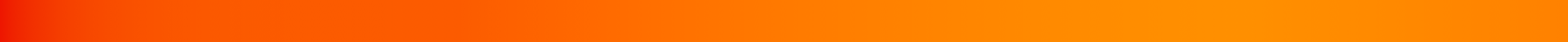 Name ________________________________________________________________________________________________________			First						Middle						LastCurrent Address ________________________________________________________________________________________________			Street										City		 State 	Zip CodePermanent Address _____________________________________________________________________________________________			Street										City		 State 	Zip CodeCell Phone ________________________	Email ______________________________________________________________________ Gender ____________ Age __________	Date of Birth ______________________	Birthplace (City, State) ______________________Marital Status _______________ If Married, Spouse’s Name and date of Marriage ___________________________________________Name and Ages of Children (If Applicable) ___________________________________________________________________________Are you a citizen of the United States? _____ What languages can you read, speak and write fluently? __________________________If accepted, can you furnish proof that you are eligible to remain in the United States for the duration of the program? _____________(Enrollment is contingent upon satisfactory proof of eligibility to remain in the United States for the duration of the program.)Emergency Contact Name ___________________________ Relationship _____________________ Phone _______________________Have you ever been convicted of any crime other than a minor traffic violation? If yes, please explain.  _______________________________________________________________________________________________________________________________________Have you ever applied for a job, internship, SOM program or been employed by Life Link Church? If yes, list position(s)._________________________________________________________________________________________________________________________SCHOOL OF MINISTRY APPLICATION  / “PROGRAM COMMITMENT FORM”  2. CHURCH INFORMATIONHow long have you been a member of Life Link Church?  ______________	In what capacity are you currently serving? _________________________________________________________________________Name of person you currently serve under __________________________________________________________________________Briefly explain when and how you became a Christ follower ____________________________________________________________ _________________________________________________________________________________________________________________________________________________________________________________________________________________________________________________________________________________________________________________________________________________________________________________________________________________________________________________________________________________________________________________________________________________________________  3. SOM INFORMATIONSOM track requested (listed in SOM Student Manual) __________________________________________________________________Reason for this choice ___________________________________________________________________________________________If a SOM track is not available for the ministry area you prefer, what other tracks are of interest to you? _____________________________________________________________________________________________________________   4. EDUCATION INFORMATIONAre you currently a student? _________ If so, part-time or full-time? _____________________________________________________Name of High School attended ____________________________________________________________________________________ Graduation Date _____________________ Location (City, State)_________________________________________________________ List colleges, universities, or other schools you have attended:Name __________________________________________________	Location (City, State) ___________________________________Dates Attended __________________________________________	Diploma / Degree ______________________________________Name __________________________________________________	Location (City, State) ___________________________________Dates Attended __________________________________________	Diploma / Degree ______________________________________Name __________________________________________________	Location (City, State) ___________________________________Dates Attended __________________________________________	Diploma / Degree ______________________________________Name __________________________________________________	Location (City, State) ___________________________________Dates Attended __________________________________________	Diploma / Degree ______________________________________                                 SCHOOL OF MINISTRY APPLICATION / “PROGRAM COMMITMENT FORM”  5. EMPLOYMENT INFORMATIONCurrent Employer _________________________________________	Current Position _______________________________________Date Hired ______________________________	Responsibilities _________________________________________________________Name of Immediate Supervisor ______________________________	Phone Number ________________________________________Previous Employer ________________________________________ 	Position ______________________________________________Dates of Employment _____________________	Responsibilities _________________________________________________________Name of Immediate Supervisor ______________________________	Phone Number ________________________________________Previous Employer ________________________________________ 	Position ______________________________________________Dates of Employment _____________________	Responsibilities _________________________________________________________Name of Immediate Supervisor ______________________________	Phone Number ________________________________________   6. PERSONAL REFERENCES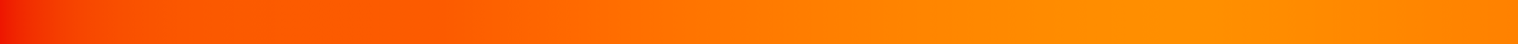 Name ____________________________	Phone Number _____________________ Years Known ___ Relationship_________________ Name ____________________________	Phone Number _____________________ Years Known ___ Relationship_________________ Name ____________________________	Phone Number _____________________ Years Known ___ Relationship_________________  7. APPLICANT’S COMMITMENT STATEMENT – READ CAREFULLY!The information I have given is correct and may be verified by Life Link Church if necessary. I understand that: With this signed application, I am knowingly committing to a compulsory SOM Internship Schedule and am exchanging the standard 20 hours per week (plus other related variable hours stipulated from time to time within the program) in lieu of monetary tuition. If I am accepted in the School of Ministry, Life Link Church reserves the right to dismiss me from the program for any reason it deems appropriate. I hereby release and hold Life Link Church harmless from all claims arising under this application. I further understand that a criminal background record check is required and I consent to that process._____________________________________________________	___________________________________________Signature							Print